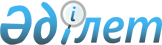 Мемлекет басшысының 2008 жылғы 6 ақпандағы "Қазақстан халқының әл-ауқатын арттыру - мемлекеттік саясаттың басты мақсаты" атты Қазақстан халқына Жолдауын іске асыру жөніндегі жалпыұлттық іс-шаралар жоспарын орындау жөніндегі іс-шаралар жоспарын бекіту туралыҚазақстан Республикасы Үкіметінің 2008 жылғы 14 наурыздағы N 246 Қаулысы

      "Мемлекет басшысының 2008 жылғы 6 ақпандағы "Қазақстан халқының әл-ауқатын арттыру - мемлекеттік саясаттың басты мақсаты" атты Қазақстан халқына Жолдауын іске асыру жөніндегі шаралар туралы" Қазақстан Республикасы Президентінің 2008 жылғы 14 ақпандағы N 535 Жарлығын іске асыру мақсатында Қазақстан Республикасының Үкіметі ҚАУЛЫ ЕТЕДІ : 

      1. Қоса беріліп отырған Мемлекет басшысының 2008 жылғы 6 ақпандағы "Қазақстан халқының әл-ауқатын арттыру - мемлекеттік саясаттың басты мақсаты" атты Қазақстан халқына Жолдауын іске асыру жөніндегі жалпыұлттық іс-шаралар жоспарын орындау жөніндегі іс-шаралар жоспары (бұдан әрі - Іс-шаралар жоспары) бекітілсін. 

      2. Орталық және жергілікті атқарушы органдардың, Қазақстан Республикасының Президентіне тікелей бағынысты және есеп беретін мемлекеттік органдардың бірінші басшылары Іс-шаралар жоспарының мүлтіксіз және уақтылы орындалуын қамтамасыз етсін. 

      3. Орталық және жергілікті атқарушы органдар, Қазақстан Республикасының Президентіне тікелей бағынысты және есеп беретін мемлекеттік органдар екі апта мерзімде органның, облыстың, Астана және Алматы қалаларының Мемлекет басшысының 2008 жылғы 6 ақпандағы "Қазақстан халқының әл-ауқатын арттыру - мемлекеттік саясаттың басты мақсаты" атты Қазақстан халқына Жолдауын іске асыру жөніндегі жалпыұлттық іс-шаралар жоспарын іске асыру жөніндегі іс-шаралардың жоспарларын (бұдан әрі - Жалпыұлттық жоспар) және іс-шаралар жоспарын әзірлесін және бекітсін. 

      4. Орталық және жергілікті атқарушы органдар, Қазақстан Республикасының Президентіне тікелей бағынысты және есеп беретін мемлекеттік органдар Қазақстан Республикасы Экономика және бюджеттік жоспарлау министрлігіне: 

      1) ай сайын, есепті айдан кейінгі айдың 1-күнінен кешіктірмей Іс-шаралар жоспарының орындалу барысы туралы; 

      2) жарты жылдың және жылдың қорытындылары бойынша есепті кезеңнен кейінгі айдың 5-күнінен кешіктірмей Жалпыұлттық жоспардың орындалу барысы туралы ақпарат ұсынсын. 

      5. Қазақстан Республикасы Экономика және бюджеттік жоспарлау министрлігі Қазақстан Республикасының Үкіметіне: 

      1) ай сайын, есепті айдан кейінгі айдың 5-күнінен кешіктірмей Іс-шаралар жоспарының орындалу барысы туралы; 

      2) жарты жылдың және жылдың қорытындылары бойынша есепті кезеңнен кейінгі айдың 15-күнінен кешіктірмей Жалпыұлттық жоспардың орындалу барысы туралы жиынтық ақпарат ұсынсын. 

      6. Мыналар: 

      1) ай сайын есепті айдан кейінгі айдың 10-күні Іс-шаралар жоспарының орындалу мәселелері Қазақстан Республикасының Премьер-Министрі Кеңсесінің Басшысында өтетін кеңестерде қаралады; 

      2) Іс-шаралар жоспарына өзгерістер мен толықтырулар енгізу қажет болған кезде Қазақстан Республикасы Үкіметінің мәжілістерінде жылына екі рет, бірінші және үшінші тоқсандар өткен соң Қазақстан Республикасы Экономика және бюджеттік жоспарлау министрлігінің ұсынысы бойынша қаралады деп белгіленсін. 

      7. Премьер-Министр Кеңсесінің Басшысына Іс-шаралар жоспарының орындалған тармақтарын бақылаудан алу туралы шешім қабылдау құқығы берілсін. 

      8. Осы қаулының орындалуын бақылау Қазақстан Республикасы Премьер-Министрінің Кеңсесіне жүктелсін. 

      9. Осы қаулы қол қойылған күнінен бастап қолданысқа енгізіледі.       Қазақстан Республикасының 

      Премьер-Министрі                                     К.Мәсімов                                         Қазақстан Республикасы 

                                              Үкіметінің 

                                       2008 жылғы 14 наурыздағы 

                                           N 246 қаулысымен 

                                              бекітілген 

       Мемлекет басшысының 2008 жылғы 6 ақпандағы "Қазақстан 

     халқының әл-ауқатын арттыру - мемлекеттік саясаттың басты 

       мақсаты" атты Қазақстан халқына Жолдауын іске асыру 

         жөніндегі жалпыұлттық жоспарды орындау жөніндегі 

                    ІС-ШАРАЛАР ЖОСПАРЫ Ескертпелер : 

      1) жауапты орындаушы бағанында бірінші болып көрсетілген мемлекеттік органдардың басшылары тұтас алғанда Жоспардың тиісті тармағы бойынша жауап береді; 

      2) мемлекеттік органдар Қазақстан Республикасы заңдарының, Қазақстан Республикасының Президенті Жарлықтарының және Қазақстан Республикасының Үкіметі қаулыларының жобаларын Қазақстан Республикасы Премьер-Министрінің Кеңсесіне іс-шаралар жоспарында көрсетілген мерзім (ай) аяқталғанға дейін кемінде 30 күнтізбелік күн бұрын енгізеді; 

      3) мемлекеттік органдар ақпаратты, есептерді (баяндамаларды) Қазақстан Республикасы Премьер-Министрінің Кеңсесіне Іс-шаралар жоспарында көрсетілген мерзім (ай) аяқталғанға дейін кемінде 30 күнтізбелік күн бұрын енгізеді; 

      Аббревиатуралардың толық жазылуы: Еңбекмині             - Қазақстан Республикасы Еңбек және халықты 

                        әлеуметтік қорғау министрлігі 

ИСМ                   - Қазақстан Республикасы Индустрия және сауда 

                        министрлігі 

ЭБЖМ                  - Қазақстан Республикасы Экономика және 

                        бюджеттік жоспарлау министрлігі 

Қаржымині             - Қазақстан Республикасы Қаржы министрлігі 

Әділетмині            - Қазақстан Республикасы Әділет министрлігі 

БҒМ                   - Қазақстан Республикасы Білім және ғылым 

                        министрлігі 

ДСМ                   - Қазақстан Республикасы Денсаулық сақтау 

                        министрлігі 

МАМ                   - Қазақстан Республикасы Мәдениет және ақпарат 

                        министрлігі 

Қоршағанортамині      - Қазақстан Республикасы Қоршаған ортаны 

                        қорғау министрлігі 

АШМ                   - Қазақстан Республикасы Ауыл шаруашылығы 

                        министрлігі 

ККМ                   - Қазақстан Республикасы Көлік және 

                        коммуникация министрлігі 

ЭМРМ                  - Қазақстан Республикасы Энергетика және 

                        минералдық ресурстар министрлігі 

ТЖМ                   - Қазақстан Республикасы Төтенше жағдайлар 

                        министрлігі 

ІІМ                   - Қазақстан Республикасы Ішкі істер 

                        министрлігі 

Қорғанысмині          - Қазақстан Республикасы Қорғаныс министрлігі 

СІМ                   - Қазақстан Республикасы Сыртқы істер 

                        министрлігі 

ТСМ                   - Қазақстан Республикасы Туризм және спорт 

                        министрлігі 

ЖРА                   - Қазақстан Республикасы Жер ресурстарын 

                        басқару агенттігі 

АБА                   - Қазақстан Республикасы Ақпараттандыру және 

                        байланыс агенттігі 

МҚА                   - Қазақстан Республикасы Мемлекеттік қызмет 

                        істері агенттігі 

ТМРА                  - Қазақстан Республикасы Табиғи 

                        монополияларды реттеу агенттігі 

ҚНРА                  - Қазақстан Республикасы Қаржы нарығы мен 

                        қаржы ұйымдарын реттеу және қадағалау 

                        агенттігі 

АҚОҚРА                - Қазақстан Республикасы Алматы қаласының 

                        өңірлік қаржы орталығының қызметін реттеу 

                        агенттігі 

ҰБ                    - Қазақстан Республикасы Ұлттық Банкі 

ЖС                    - Қазақстан Республикасы Жоғары Соты 

ЭСЖКА                 - Қазақстан Республикасы Экономикалық 

                        қылмысқа және сыбайлас жемқорлыққа қарсы 

                        күрес агенттігі (қаржы полиция) 

ҰҚК                   - Қазақстан Республикасы Ұлттық қауіпсіздік 

                        комитеті 

БП                    - Қазақстан Республикасы Бас прокуратурасы 

ОСК                   - Қазақстан Республикасы Орталық сайлау 

                        комиссиясы Республикалық бюджеттің 

                        атқарылуын бақылау жөніндегі есеп комитеті 

ӘКК                   - Әлеуметтік-кәсіпкерлік корпорациясы 

"Самұрық" АҚ          - "Самұрық" мемлекеттік активтерді басқару 

                        жөніндегі қазақстандық холдингі" 

                        акционерлік қоғамы 

"Қазына" АҚ           - "Қазына" акционерлік қоғамы 

"ҚазАгро" АҚ          - "ҚазАгро" ұлттық басқарушы холдингі" 

                        акционерлік қоғамы 

"ҚазАгроИнновация" АҚ - "ҚазАгроИнновация" акционерлік қоғамы 

"Қазатомөнеркәсіп" 

ҰАҚ АҚ"               - "Қазатомөнеркәсіп" ұлттық атом компаниясы" 

                        акционерлік қоғамы 

"Қазақстан 

Инжиниринг" АҚ        - "Қазақстан Инжиниринг" акционерлік қоғамы 

"Үкімет пен Ұлттық 

Банк жанындағы 

Ұлттық талдамалық 

орталық" АҚ           - "Үкімет пен Ұлттық Банк жанындағы Ұлттық 

                        талдамалық орталық" акционерлік қоғамы 

"Экономикалық 

зерттеулер 

институты" АҚ         - "Экономикалық зерттеулер институты" 

                        "акционерлік қоғамы институты" 

"Халықаралық 

бағдарламалар" АҚ     - "Халықаралық бағдарламалар орталығы" 

                        акционерлік қоғамы орталығы" АҚ        Ескерту. Аббревиатуралардың жазылуына өзгерту енгізілді - ҚР Үкіметінің 2009.07.20. N 1101 Қаулысымен. 
					© 2012. Қазақстан Республикасы Әділет министрлігінің «Қазақстан Республикасының Заңнама және құқықтық ақпарат институты» ШЖҚ РМК
				ЖҰЖ 

тар- 

ма- 

ғы- 

ның N Іс-шараның атауы Іске асыру шаралары мен 

кезеңдері, жауапты 

орындаушы, мерзімдері 1 2 3 1. Дәйекті жаңғырту және экономикалық өсудің орнықты 

қарқынын қамтамасыз ету 
Өндіруші секторды дамыту Өндіруші секторды дамыту Өндіруші секторды дамыту 1 Халықаралық мұнай және 

энергетика нарықтарына 

ықпалды және жауапты қатысушы 

ретіндегі мемлекеттің 

ұстанымын күшейту 

Жауапты орындаушы - ЭМРМ, 

"Самұрық" АҚ 

Аяқтау нысаны - Президент 

Әкімшілігіне есеп 

Орындау мерзімі - жыл сайын, 20 қаңтарға дейін Халықаралық мұнай және энер- 

гетика нарықтарына ықпалды 

және жауапты қатысушы ретін- 

дегі мемлекеттің ұстанымын 

күшейту жөніндегі жұмыстың 

барысы туралы ақпаратты 

Президент Әкімшілігі мен 

Үкіметке енгізу 

ЭМРМ, "Самұрық" АҚ, жыл 

сайын, 20 қаңтарға дейін 
2 Тау-кен металлургия саласын 

тиімді дамыту мен оның 

бәсекеге қабілеттілігін 

арттыру жөнінде нақты шаралар 

қабылдау (жұмыс істеп тұрған 

тау-кен металлургия 

компаниялары акцияларының 

мемлекеттік пакетін, сирек 

кездесетін металдарды қоса 

алғанда, қара және түсті 

металдардың барланған кен 

орындарының жер қойнауын 

пайдалану құқықтарын басқару) 

Жауапты орындаушы - Үкімет, 

"Самұрық" АҚ, ӘКК 

Аяқтау нысаны - Мемлекет 

басшысына баяндама 

Орындау мерзімі - жыл сайын, 2008-2010 жж. желтоқсан 1. Мемлекет басшысына 

тау-кен металлургия саласын 

тиімді дамыту мен оның 

бәсекеге қабілеттілігін 

арттыру жөніндегі шаралар 

туралы баяндама жобасын 

Үкіметке енгізу 

ИСМ, ЭБЖМ, ЭМРМ, БҚА, 

"Самұрық" АҚ, ӘКК, жыл 

сайын, 2008-2010 жж. 

қараша 

2.  Тау-кен металлургия 

саласын тиімді дамыту мен 

оның бәсекеге қабілеттілігін 

арттыру туралы Мемлекет 

басшысына баяндаманы 

Президент Әкімшілігіне енгізу 

ИСМ, ЭМРМ, ЭБЖМ, жыл сайын, 2008-2010 жж. 

желтоқсан 
3. Жаңа кен орындарын барлау 

жөнінде жұмыстар жүргізу 

Жауапты орындаушы - ЭМРМ, 

"Самұрық" АҚ, ӘКК 

Аяқтау нысаны - Президент 

Әкімшілігіне есеп 

Орындау мерзімі - 2008 жылғы 

20 шілде, 2009 жылғы 20 қаңтар Жаңа кен орындарын барлау 

жөнінде жүргізілетін жұмыс 

туралы ақпаратты Президент 

Әкімшілігі мен Үкіметке 

енгізу 

ЭМРМ, "Самұрық" АҚ, ӘКК 

2008 жылғы 20 шілде, 2009 

жылғы 20 қаңтар 
Озық инфрақұрылымдық қамтамасыз ету 
4. Балқаш ЖЭС-ін, Екібастұз 

ГРЭС-2-нің үшінші энергоблогын, 

Мойнақ ГЭС салу жөнінде 

шаралар қабылдау 

Жауапты орындаушы - ЭМРМ, 

"Самұрық" АҚ, Павлодар, 

Алматы облыстарының әкімдері 

Аяқтау нысаны - Президент 

Әкімшілігіне есеп 

Орындау мерзімі - жыл сайын, есепті жылдан кейінгі 

жылғы 2009-2013 жж. 20 қаңтар Балқаш ЖЭС-ін, Екібастұз 

ГРЭС-2-нің үшінші 

энергоблогын, Мойнақ ГЭС 

салу жөнінде қабылданған 

шаралар туралы есепті 

Президент Әкімшілігі мен 

Үкіметке енгізу 

ЭМРМ, "Самұрық" АҚ, 

Павлодар, Алматы, Жамбыл 

облыстарының әкімдері, 

жыл сайын, есепті жылдан 

кейінгі жылғы 2009-2013 

жж. 20 қаңтарға дейін 
5. "Қазақстанның Солтүстігі - 

Оңтүстігі" электр берудің 

екінші желісін және "Солтүстік Қазақстан - 

Ақтөбе облысы"  электр беру 

желісін салуды аяқтау 

Жауапты орындаушы - ЭМРМ, 

"Самұрық" АҚ 

Аяқтау нысаны - пайдалануға 

беру актілері 

Орындау мерзімі - 2009 жылғы желтоқсан "Қазақстанның Солтүстігі - 

Оңтүстігі" электр берудің 

екінші желісін және 

"Солтүстік Қазақстан - 

Ақтөбе облысы" электр беру 

желісін салудың барысы 

туралы ақпаратты Президент 

Әкімшілігі мен Үкіметке 

енгізу 

ЭМРМ, "Самұрық" АҚ, 

Қостанай, Ақтөбе, Жамбыл, 

Қарағанды, Павлодар, 

Алматы облыстарының 

әкімдері, жыл сайын, 

2009 жылғы желтоқсан 
6. "Бейнеу-Шымкент" магистральды 

газ құбырын салу мәселесін 

пысықтау және салуды бастау 

Жауапты орындаушы - ЭМРМ, 

ЭБЖМ, ТМРА, ЖРА, "Самұрық" АҚ, Оңтүстік Қазақстан, 

Маңғыстау және Қызылорда 

облыстарының әкімдері 

Аяқтау нысаны - Президент 

Әкімшілігіне есеп 

Орындау мерзімі - 

2008-2009 жж. қараша "Бейнеу-Шымкент" 

магистральдің газ құбырын 

салу жобасының іске асырылу 

барысы туралы есепті 

Президент Әкімшілігі 

мен Үкіметке енгізу 

ЭМРМ, ЭБЖМ, ТМРА, ЖРА, 

"Самұрық" АҚ, Оңтүстік 

Қазақстан, Маңғыстау, 

Қызылорда облыстарының 

әкімдері, 2008-2009 ж.ж. 

қараша 
7. Ақтау қаласында атом электр 

станциясын салу жөнінде 

нақты ұсыныстар енгізу 

Жауапты орындаушы - ЭМРМ, 

Қоршағанортамині, Әділетмині, 

СІМ, "Қазатомөнеркәсіп" ҰАК" 

АҚ, Маңғыстау облысының әкімі 

Аяқтау нысаны - Президент 

Әкімшілігіне ұсыныстар 

Орындау мерзімі - 2008 жылғы қазан 1. Ақтау қаласында атом 

электр станциясын салу 

мәселелері жөніндегі 

ұсыныстарды Үкіметке енгізу 

ЭМРМ, Қоршағанортамині, 

Әділетмині, СІМ, 

"Қазатомөнеркәсіп" ҰАК" 

АҚ, Маңғыстау облысының 

әкімі, 2008 жылғы тамыз 

2. Ақтау қаласында атом 

электр станциясын салу 

мәселелері жөніндегі нақты 

ұсыныстарды Президент 

Әкімшілігіне енгізу 

ЭМРМ, Қоршағанортамині, 

Әділетмині, СІМ, 

"Қазатомөнеркәсіп" ҰАК" 

АҚ, Маңғыстау облысының 

әкімі, 2008 жылғы қазан 
8. Энергияны үнемдейтін 

технологиялар енгізу жөнінде 

шаралар кешенін қабылдау 

Жауапты орындаушы - ЭМРМ, 

Қоршағанортамині, ТМРА, ИСМ, 

АШМ, ККМ, "Самұрық" АҚ, 

"ҚазАгро" АҚ, Астана және 

Алматы қалаларының, облыстар- 

дың әкімдері 

Аяқтау нысаны - Президент 

Әкімшілігіне есеп 

Орындау мерзімі - 2008-2013 

жж. желтоқсан Энергияны үнемдейтін 

технологиялар енгізу жөнінде 

қабылданған шаралар туралы 

ақпаратты Президент 

Әкімшілігі мен Үкіметке 

енгізу 

ЭМРМ, Қоршағанортамині, 

ТМРА, ИСМ, АШМ, ККМ, 

"Самұрық" АҚ, "Қазына" 

АҚ, "КазАгро" АҚ, Астана 

және Алматы қалаларының, 

облыстардың әкімдері, 

2008-2013 жж. желтоқсан 
9. Экологиялық таза 

технологиялар (қайта 

жаңартылатын энергия 

көздерін) енгізу жөнінде 

шаралар қабылдау 

Жауапты орындаушы  - 

Қоршағанортамині, ЭМРМ, ИСМ, 

Астана және Алматы 

қалаларының, облыстардың 

әкімдері 

Аяқтау нысаны - Президент 

Әкімшілігіне есеп 

Орындау мерзімі - 2008-2013 

жж. желтоқсан Экологиялық таза 

технологиялар енгізу жөнінде 

қабылданатын шаралар туралы 

есепті Президент Әкімшілігі 

мен Үкіметке енгізу 

Қоршағанортамині, ЭМРМ, 

ИСМ, Астана және Алматы 

қалаларының, облыстардың 

әкімдері, 2008-2013 жж. 

желтоқсан 
10. "Батыс Еуропа - Батыс Қытай" 

автокөлік дәлізін іс жүзіне 

асыру 

Жауапты орындаушы - ККМ, 

Қаржымині, ЭБЖМ, Алматы, 

Жамбыл, Оңтүстік Қазақстан, 

Қызылорда, Ақтөбе 

облыстарының әкімдері 

Орындау мерзімі - 2008-2012 

жж. желтоқсан 

Аяқтау нысаны - Президент 

Әкімшілігіне ақпарат "Батыс Еуропа - Батыс Қытай" 

автокөлік дәлізі жобасын 

іске асыру туралы ақпаратты 

Президент Әкімшілігі мен 

Үкіметке енгізу 

ККМ, Қаржымині, ЭБЖМ, 

Алматы, Жамбыл, Оңтүстік 

Қазақстан, Қызылорда, Ақтөбе облыстарының 

әкімдері, 2008-2012 жж. 

желтоқсан 
11. "Шар - Өскемен" темір жолын 

салуды аяқтау 

Жауапты орындаушы - ККМ 

Орындау мерзімі - 2008 жылғы желтоқсан 

Аяқтау нысаны - Президент 

Әкімшілігіне есеп "Шар - Өскемен" темір жолын салу барысы туралы есепті Президент Әкімшлігі мен Үкіметке енгізу 

ККМ, 2008 жылғы желтоқсан 
12. "Маңғышлақ - Баутино", 

"Ералиев - Құрық" темір жол 

желілері мен "Қорғас - 

Жетіген" учаскесін салу 

Жауапты орындаушы  - ККМ, 

ЭБЖМ, Қаржымині 

Орындау мерзімі - 2008-2011 жж. Қараша 

Аяқтау нысаны - Президент 

Әкімшілігіне есеп "Маңғышлақ - Баутино", 

"Ералиев - Құрық" темір жол 

желілері мен "Қорғас - 

Жетіген" учаскесін салу 

барысы туралы есепті 

Президент Әкімшілігі 

мен Үкіметке енгізу 

ККМ, ЭБЖМ, Қаржымині, жыл 

сайын, 2008-2011 жж. 

қараша 
13. "Мақат - Қандыағаш" темір жол 

учаскесін электрлендіру 

Жауапты орындаушы - ККМ, 

ЭБЖМ, Каржымині 

Орындау мерзімі - 2008-2011 

жж. Қараша 

Аяқтау нысаны - Президент 

Әкімшілігіне есеп "Мақат - Қандыағаш" темір 

жол учаскесін электрлендіру 

барысы туралы есепті 

Президент Әкімшілігі мен 

Үкіметке енгізу 

ККМ, ЭБЖМ, Қаржымині, жыл 

сайын, 2008-2011 жж. 

қараша 
14. Астана - Бурабай, Астана - 

Қарағанды, Алматы - Қапшағай, 

Алматы - Қорғас автомобиль 

жолдарын, сондай-ақ Үлкен 

Алматы айналма жолын салу және қайта жаңарту 

Жауапты орындаушы - ККМ, 

ЭБЖМ, Қаржымині, Алматы 

қаласының, Алматы, Ақмола, 

Қарағанды облыстарының 

әкімдері 

Орындау мерзімі - 2009-2012 

жж. Қараша 

Аяқтау нысаны - Президент 

Әкімшілігіне есеп "Астана - Бурабай", "Астана 

- Қарағанды", "Алматы - 

Қапшағай", "Алматы - 

Қорғас" автомобиль жолдарын, 

сондай-ақ Үлкен Алматы 

айналма жолын салу және 

қайта жаңарту жөніндегі 

жобаларды іске асыру барысы 

туралы есепті Президент 

Әкімшілігі мен Үкіметке 

енгізу 

ККМ, ЭБЖМ, Қаржымині, 

Алматы қаласының, Алматы, 

Ақмола, Қарағанды 

облыстарының әкімдері, жыл сайын, 2009-2012 жж. 

қараша 
15. Концессиялық жобаларды 

тартымды ету мен жандандыру 

үшін заңнамалық базаны 

жетілдіру 

Жауапты орындаушы - ЭБЖМ, 

Қаржымині, ККМ, мүдделі 

мемлекеттік органдар 

Аяқтау нысаны - Заң жобасы 

Орындау мерзімі - 2008 жылғы қыркүйек 1. Концессиялық жобаларды 

жандандыру мәселесі 

жөніндегі заң жобасын 

Үкіметке енгізу 

ЭБЖМ, Қаржымині, ККМ, 

мүдделі мемлекеттік 

органдар, 2008 жылғы 

шілде 

2. Концессиялық жобаларды 

жандандыру мәселесі 

жөніндегі заң жобасын 

Парламентке енгізу 

ЭБЖМ, Қаржымині, ККМ, 

мүдделі мемлекеттік 

органдар, 2008 жылғы 

қыркүйек 
16. Өңірлерді дамытудың 2015 жылға дейінгі стратегиясын 

іске асыру шеңберінде 

жергілікті атқарушы 

органдардың инфрақұрылымды, 

әсіресе жергілікті маңызы 

бар жолдарды белсенді 

дамытуды қамтамасыз етуі 

Жауапты орындаушы - ЭБЖМ, 

ККМ, ИСМ, АШМ, ЭМРМ, Астана 

және Алматы қалаларының, 

облыстардың әкімдері, ӘКК 

Аяқтау нысаны - Президент 

Әкімшілігіне ақпарат 

Орындау мерзімі - 2009-2011 

жж. ақпан Өңірлерді дамытудың 2015 

жылға дейінгі стратегиясын 

іске асыру шеңберінде 

жергілікті маңызы бар жолдар 

бойынша инфрақұрылымды дамыту туралы ақпаратты 

Президент Әкімшілігі мен 

Үкіметке енгізу 

ЭБЖМ, 2009-2011 жж. ақпан 
17. ЖЭО-3 салуды қоса алғанда, 

мемлекеттік-жеке меншік 

әріптестік негізінде Астана 

қаласының энергетикалық 

кешенін дамыту бағдарламасын 

іске асыру 

Жауапты орындаушы - Астана 

қаласының әкімі, ЭМРМ 

Аяқтау нысаны - Президент 

Әкімшілігіне есеп 

Орындау мерзімі - жыл 

сайын, есепті жылдан кейінгі 

жылғы 20 қаңтар Астана қаласының 

энергетикалық кешенін дамыту 

бағдарламасын іске асыру 

барысы туралы есепті 

Президент Әкімшілігі мен 

Үкіметке енгізу 

Астана қаласының әкімі, 

ЭМРМ, жыл сайын, есепті 

жылдан кейінгі жылғы 20 

қаңтар 
"30 корпоративтік көшбасшы" бағдарламасын іске асыру" 
18. "Қазақстанның 30 

корпоративтік көшбасшы" 

бағдарламасы шеңберінде 

"серпінді" жобаларды іске 

асыруды қамтамасыз ету 

Жауапты орындаушы - ЭБЖМ 

(жинақтау), ИСМ, ЭМРМ, ККМ, 

АШМ, "Қазына" АҚ, "Самұрық" АҚ, "ҚазАгро" АҚ, облыстардың, Астана және 

Алматы қалаларының әкімдері 

Аяқтау нысаны - Президент 

Әкімшілігіне есеп 

Орындау мерзімі - 

1. ЭБЖМ, ИСМ, АШМ, ЭМРМ, ККМ, 

Астана және Алматы 

қалаларының, облыстардың 

әкімдері, жыл сайын 

2009-2010 жж. 

20 қаңтарға дейін. 

2. "Самұрық" АҚ, "Қазына" АҚ, 

"ҚазАгро" АҚ, ай сайын 

15-күнге 1. "Қазақстанның 30 

корпоративтік көшбасшы" 

бағдарламасын іске асыру 

туралы есепті Президент 

Әкімшілігі мен Үкіметке 

енгізу 

ЭБЖМ, ИСМ, АШМ, ЭМРМ, ККМ, ДСМ, Қоршағанортамині, ТСМ, 

АБА, Астана және Алматы 

қалаларының, облыстардың 

әкімдері, жыл сайын, 20 

қаңтарға дейін 

2. "Қазақстанның 30 

корпоративтік көшбасшы" 

бағдарламасын іске асыру 

туралы есепті Президент 

Әкімшілігі мен Үкіметке 

енгізу 

"Самұрық" АҚ, "Қазына" АҚ, 

"ҚазАгро", ай сайын 

15-күнге 
19. Отандық машина жасауды дамыту 

жөнінде шаралар кешенін 

дайындау және іске асыруды 

қамтамасыз ету 

Жауапты орындаушы - ИСМ, АШМ, ККМ, ЭМРМ, "Самұрық" АҚ, 

"Қазына" АҚ, "ҚазАгро" АҚ 

Аяқтау нысаны - Үкімет 

қаулысы 

Орындау мерзімі - 2008 жылғы қараша 1. Отандық машина жасауды 

дамыту жөніндегі шаралар 

кешенін бекіту туралы қаулы 

жобасын әзірлеу және 

Үкіметке енгізу 

ИСМ, АШМ, ККМ, ЭМРМ, 

"Самұрық" АҚ, "Қазына" АҚ, "ҚазАгро" АҚ, 

"Қазақстан инжиниринг" 

АҚ, 2008 жылғы қазан 

2. Үкімет қаулысын қабылдау 

ИСМ, АШМ, ККМ, ЭМРМ, 

"Самұрық" АҚ, "Қазына" 

АҚ, "ҚазАгро" АҚ, 

"Қазақстан инжиниринг" 

АҚ, 2008 жылғы қараша 
Агроөнеркәсіптік кешенді дамыту 
Азық-түлік қауіпсіздігі 
20. Қазақстан Республикасының 

заңнамасына азық-түлік 

қауіпсіздігін қамтамасыз ету 

бөлігінде агроөнеркәсіптік 

кешенді дамытуды мемлекеттік 

реттеу мәселелері бойынша 

өзгерістер енгізу туралы Заң 

жобасын әзірлеу 

Жауапты орындаушы - АШМ, 

Әділетмині, ЭБЖМ, ТЖМ, 

Еңбекмині, ИСМ 

Аяқтау нысаны - Заң жобасы 

Орындау мерзімі - 2008 

жылғы желтоқсан 1. Қазақстан Республикасының 

заңнамасына агроөнеркәсіптік 

кешенді дамытуды мемлекеттік 

реттеу мәселелері бойынша 

өзгерістер енгізу туралы 

заң жобасын Үкіметке енгізу 

АШМ, Әділетмині, ЭБЖМ, 

ТЖМ, Еңбекмині, ИСМ, 2008 

жылғы қыркүйек 

2. Қазақстан Республикасының 

заңнамасына агроөнеркәсіптік 

кешенді дамытуды мемлекеттік 

реттеу мәселелері бойынша 

өзгерістер енгізу туралы заң 

жобасын Парламентке енгізу 

АШМ, 2008 жылғы желтоқсан 
21. Ауыл шаруашылығына және тамақ 

өнеркәсібіне инвестицияларды 

ұлғайту жөніндегі шаралар 

кешенін қабылдау 

Жауапты орындаушы - АШМ, 

ИСМ, ЭБЖМ 

Аяқтау нысаны - Президент 

Әкімшілігіне есеп 

Орындау мерзімі - 

2008-2011 жж. қазан Ауыл шаруашылығына және 

тамақ өнеркәсібіне 

инвестицияларды ұлғайту 

жөнінде қабылданған шаралар 

туралы есепті Президент 

Әкімшілігі мен Үкіметке 

енгізу 

АШМ, ИСМ, ЭБЖМ, "ҚазАгро" 

АҚ, 2008-2011 жж. қазан 
22. Елдің ішкі қажеттілігі 

қанағаттандырылмай отырған 

маңызды тамақ өнімдері 

өндірісін ынталандыру жөнінде 

шаралар кешенін әзірлеу және 

қабылдау 

Жауапты орындаушы - АШМ, ИСМ 

Аяқтау нысаны - Президент 

Әкімшілігіне есеп 

Орындау мерзімі - 2008-2011 

жж. қазан 1. Елдің ішкі қажеттілігі 

қанағаттандырылмай отырған 

маңызды тамақ өнімдері 

өндірісін ынталандыру 

жөніндегі ұсыныстарды 

Үкіметке енгізу 

АШМ, ИСМ, ЭБЖМ, Астана 

және Алматы қалаларының, 

облыстардың әкімдері, 

"ҚазАгро" АҚ, 2008 жылғы 

маусым 

2. Маңызды тамақ өнімдері 

өндірісін ынталандыру 

жөнінде қабылдаған шаралар 

туралы есепті Президент 

Әкімшілігі мен Үкіметке 

енгізу 

АШМ, ИСМ, 2008-2011 жж. 

қазан 
Өнімді экспорттау 
23. Ауыл шаруашылығында экспортқа 

бағдарланған өндірістерді 

дамыту және қолдау жөнінде 

шаралар кешенін әзірлеу 

және іске асыру 

Жауапты орындаушы - АШМ, 

ИСМ, ЭБЖМ, "ҚазАгро" АҚ 

Аяқтау нысаны - Президент Әкімшілігіне есеп 

Орындау мерзімі - 2008-2011 жж. қазан 1. Ауыл шаруашылығында 

экспортқа бағдарланған 

өндірістерді дамыту және 

қолдау жөніндегі шаралар 

туралы ұсыныстарды Үкіметке 

енгізу 

АШМ, ИСМ, ЭБЖМ, "ҚазАгро" 

АҚ, 2008 жылғы мамыр 

2. Ауыл шаруашылығында 

экспортқа бағдарланған 

өндірістерді дамыту және 

қолдау жөнінде қабылданған 

шаралар туралы есепті 

Президент Әкімшілігі мен 

Үкіметке енгізу 

АШМ, ИСМ, ЭБЖМ, "ҚазАгро" 

АҚ, 2008-2011 жж. қазан 
24. Каспий және Қара теңіз 

порттары арқылы және Қытай 

бағытындағы астықтың 

экспорттық жеткізілімін 

кеңейту жөнінде шаралар қабылдау 

Жауапты орындаушы - АШМ, 

ККМ, СІМ, "ҚазАгро" АҚ 

Аяқтау нысаны - Президент 

Әкімшілігіне есеп 

Орындау мерзімі - 2008-2011 

жж. шілде Каспий және Қара теңіз 

порттары арқылы және Қытай 

бағытындағы астықтың 

экспорттық жеткізілімін 

кеңейту жөнінде қабылданған 

шаралар туралы есепті 

Президент Әкімшілігі мен 

Үкіметке енгізу 

АШМ, ККМ, СІМ, "ҚазАгро" 

АҚ, 2008-2011 жж. шілде 
Мал шаруашылығы саласы 
25. Ветеринарияны халықаралық 

стандарттарға көшіру жөнінде 

шаралар қабылдау 

Жауапты орындаушы - АШМ, ИСМ 

Аяқтау нысаны - Президент 

Әкімшілігіне есеп 

Орындау мерзімі - 

2009-2012 жж. қаңтар Ветеринарияны халықаралық 

стандарттарға көшіру жөнінде 

қабылданған шаралар туралы 

есепті Президент Әкімшілігі 

мен Үкіметке енгізу 

АШМ, 2009-2012 жж. қаңтар 
26. Ауыл шаруашылығын барлық 

деңгейлерде жүйелі қолдау 

үшін бұдан әрі шараларды 

қабылдау 

Жауапты орындаушы - АШМ, 

ЭБЖМ, Астана және Алматы 

қалаларының, облыстардың 

әкімдері 

Аяқтау нысаны - Президент 

Әкімшілігіне есеп 

Орындау мерзімі - 

2009-2012 жж. қаңтар 1. Ауыл шаруашылығын барлық 

деңгейлерде жүйелі қолдауға 

арналған бұдан әрі шаралар 

туралы ұсыныстарды Үкіметке 

енгізу 

АШМ, ИСМ, ЭБЖМ, "ҚазАгро" 

АҚ, "ҚазАгроИнновация" АҚ, 2008 жылғы шілде 

2. Ауыл шаруашылығын барлық 

деңгейлерде жүйелі қолдау 

жөнінде бұдан әрі қабылданған шаралар туралы 

есепті Президент Әкімшілігі 

мен Үкіметке енгізу 

АШМ, 2009-2012 жж. қаңтар 
Ауыл шаруашылығы өнімін өңдеу 
27. Ауыл шаруашылық өңдеуші 

өндірістерді дамыту және 

қолдау жөнінде шаралар қабылдау 

Жауапты орындаушы - АШМ, Астана және Алматы 

қалаларының, облыстардың 

әкімдері, "ҚазАгро" АҚ 

Аяқтау нысаны - Президент 

Әкімшілігіне есеп 

Орындау мерзімі - 2008-2011 

жж. шілде 1. Ауыл шаруашылық өңдеуші 

өндірістерді дамыту және 

қолдау жөнінде ұсыныстарды 

Үкіметке енгізу 

АШМ, Астана және Алматы 

қалаларының, облыстардың 

әкімдері, "ҚазАгро" АҚ, 

2008 жылғы мамыр 

2. Ауыл шаруашылық өңдеуші 

өндірістерді дамыту және 

қолдау жөнінде қабылдаған 

шаралар туралы есепті 

Президент Әкімшілігі мен 

Үкіметке енгізу 

АШМ, Астана және Алматы 

қалаларының, облыстардың 

әкімдері, "ҚазАгро" АҚ, 

2008-2011 жж. шілде 
28. Астана қаласының азық-түлік 

белдеуін жасау жөніндегі 

жұмысты жандандыру 

Жауапты орындаушы - АШМ, 

"Қазагро" АҚ, Астана 

қаласының, Ақмола облысының 

әкімдері 

Аяқтау нысаны - Президент 

Әкімшілігіне ақпарат 

Орындау мерзімі - 2009-2012 

жж. қаңтар 1. Астана қаласының 

азық-түлік белдеуін жасау 

жөніндегі ұсыныстарды 

Үкіметке енгізу 

АШМ, Астана қаласының 

және Ақмола облысының 

әкімдері, "ҚазАгро" АҚ, 

"Сарыарқа" ҰӘКК, 2008 

жылғы қазан 

2. Астана қаласының 

азық-түлік белдеуін жасау 

туралы ақпаратты Президент 

Әкімшілігі мен Үкіметке 

енгізу 

АШМ, Астана және Алматы 

қалаларының, облыстардың 

әкімдері, жыл сайын, 

2009-2012 жж. қаңтар 
Макроэкономикалық саясаттың басымдықтары 
29. Ықтимал кері үрдістерді 

анықтау және тәуекелдерді 

басқару мақсатында елде және 

әлемде болып жатқан 

экономикалық процестерге 

жедел мониторинг жүйесін 

енгізуді қамтамасыз ету 

Жауапты орындаушы - ЭБЖМ, 

Қаржымині, СІМ, АҚОҚРА, ҚНРА, 

ҰБ, "Үкімет пен Ұлттық Банк 

жанындағы Ұлттық талдау 

орталығы" АҚ, "Экономикалық 

зерттеулер институты" АҚ 

Аяқтау нысаны - нормативтік 

құқықтық акт 

Орындау мерзімі - 2008 

жылғы мамыр 1. Елде және әлемде болып 

жатқан экономикалық 

процестерге жедел мониторинг 

жүйесін енгізу жөніндегі 

жұмыстар жоспарының жобасын 

Үкіметке енгізу 

ЭБЖМ, ҰБ, Қаржымині, ИСМ, 

ЭМРМ, ККМ, АШМ, Әділетмині, ҚНРА, СА, АБА, АҚОҚРА, "Үкімет пен 

Ұлттық Банк жанындағы 

Ұлттық талдау орталығы" 

АҚ, "Экономикалық 

зерттеулер институты" 

АҚ, 2008 жылғы 1 мамырға 

дейін 
30. Қаржылық тұрақсыздық 

қауіп-қатерлеріне және ықтимал болжанбаған 

жағдайларға мемлекеттің 

жедел ден қоюы шараларының 

жүйесін әзірлеу 

Жауапты орындаушы - ҚНРА, 

ҰБ, ЭБЖМ, Қаржымині, АҚОҚРА, 

"Үкімет пен Ұлттық Банк 

жанындағы Ұлттық талдау 

орталығы" АҚ, "Экономикалық 

зерттеулер институты" АҚ 

Аяқтау нысаны - нормативтік 

құқықтық акт 

Орындау мерзімі - 2008 жылғы мамыр 1. Қазақстан Республикасының 

кейбір заңнамалық актілеріне 

қаржылық тұрақтылығн 

қамтамасыз ету мәселелері 

бойынша өзгерістер мен 

толықтырулар енгізу туралы 

заң жобасын әзірлеу 

ҚНРА, ЭБЖМ, Қаржымині, ҰБ, АҚОҚРА, "Үкімет пен 

Ұлттық Банк жанындағы 

Ұлттық талдау орталығы" 

АҚ, "Экономикалық 

зерттеулер институты" 

АҚ, 2008 жылғы мамыр 

2. Жүйелік қатерлер өскен 

кезде жедел іс-қимылдар 

схемасын жетілдіру. 

ҚНРА, 2008 жылғы сәуір 
31. "Бәсеке туралы" жаңа Заң әзірлеу 

Жауапты орындаушы - БҚА, 

ТМРА, ҚНРА, АБА 

Аяқтау нысаны - Заң жобасы 

Орындау мерзімі - 2008 жылғы 

қараша 1. "Бәсеке туралы" заң жобасын Үкіметке енгізу 

БҚА, ТМРА, ҚНРА, АБА, 

2008 жылғы қыркүйек 

2. "Бәсеке туралы" заң 

жобасын Парламентке енгізу 

БҚА, ТМРА, ҚНРА, АБА, 

2008 жылғы қараша 
32. Қаржы нарығын және қаржы 

ұйымдарын реттеу мен 

қадағалау агенттігінің 

жұмысын жүйелі түрде нығайту 

Жауапты орындаушы - ҚНРА 

Аяқтау нысаны - Президент 

Жарлығының жобасы 

Орындау мерзімі - 2008 жылғы 

наурыз "Қазақстан Республикасының 

мемлекеттік басқару жүйесін 

одан әрі жетілдіру туралы" 

"2003 жылғы 31 желтоқсандағы 

N 1270 Президентінің 

Жарлығына өзгерістер мен 

толықтырулар енгізу туралы" 

Президент Жарлығының жобасын 

Президент Әкімшілігіне 

енгізу 

ҚНРА, 2008 жылғы наурыз 
33. Жаңа Салық кодексінің жобасын 

әзірлеу 

Жауапты орындаушы - ЭБЖМ, 

Қаржымині, Әділетмині, 

мүдделі мемлекеттік органдар 

Аяқтау нысаны - Кодекс жобасы 

Орындау мерзімі - 2008 жылғы 

1 қыркүйекке дейін 1. Жаңа Салық кодексінің 

жобасын Үкіметке енгізу 

ЭБЖМ, Қаржымині, Әділетмині, мүдделі 

мемлекеттік органдар, 

2008 жылғы 1 шілдеге дейін 

2. Жаңа Салық кодексінің 

жобасын Парламентке енгізу 

ЭБЖМ, 2008 жылғы 1 

қыркүйекке дейін 
34. Әлеуметтік шығыстарды 

қоспағанда, республикалық 

және жергілікті бюджеттердің 

шығыстарын оңтайландыру 

Жауапты орындаушы - ЭБЖМ, 

орталық және жергілікті 

атқарушы органдар 

Аяқтау нысаны - Президент 

Әкімшілігіне ақпарат 

Орындау мерзімі - 2009 жылғы 

қаңтар 1. Әлеуметтік шығыстарды 

қоспағанда, республикалық 

және жергілікті бюджеттердің 

шығыстарын оңтайландыру 

жөніндегі ұсыныстарды 

Үкіметке енгізу 

ЭБЖМ, республикалық 

бюджеттік бағдарламалар- 

дың әкімшілері, Астана 

және Алматы қалаларының, 

облыстардың әкімдері, 

2008 жылғы қараша 

2. Әлеуметтік шығыстарды 

қоспағанда, республикалық 

және жергілікті бюджеттердің 

шығыстарын оңтайландыру 

жөніндегі ақпаратты 

Президент Әкімшілігі 

мен Үкіметке енгізу 

ЭБЖМ, 2009 жылғы қаңтар 
35. Инфляцияның болжанып отырған 

деңгейін ұстап тұруға 

бағытталған инфляциялық 

процестерді тежеу жөнінде 

шаралар кешенін әзірлеу 

Жауапты орындаушы - ЭБЖМ, ҰБ, Қаржымині, ИСМ, ТМРА, 

БҚА, Астана және Алматы 

қалаларының әкімдері 

Аяқтау нысаны - 

Премьер-Министрдің өкімі 

Орындау мерзімі - 2008 жылғы 

наурыз Инфляцияның болжанып отырған 

деңгейін ұстап тұруға 

бағытталған инфляциялық 

процестерді тежеу жөніндегі 

іс-шаралар жоспарын бекіту 

туралы Премьер-Министрдің 

өкімін қабылдау 

ЭБЖМ, ҰБ, Қаржымині, ИСМ, 

ТМРА, БҚА, АШМ, ЭМРМ, АБА, Астана және Алматы 

қалаларының әкімдері, 

2008 жылғы наурыз 
36. Әлемдік экономика бәсеңдеуі 

мен бірқатар экспорттық 

тауарларға бағаның төмендеуі 

ықтимал жағдайында тұрақтан- 

дыру іс-қимылдарының жедел 

жоспарын әзірлеу 

Жауапты орындаушы - Үкімет, 

ҰБ, ҚНРА 

Аяқтау нысаны - Мемлекет 

басшысына баяндама 

Орындау мерзімі - 2008 жылғы 

шілде 1. Мемлекет басшысына әлемдік экономика бәсеңдеуі 

мен бірқатар экспорттық 

тауарларға бағаның төмендеуі 

ықтимал жағдайында 

тұрақтандыру іс-қимылдарының 

жоспары туралы баяндама 

жобасын Үкіметке енгізу 

ЭБЖМ, ҰБ, ҚНРА, 2008 

жылғы маусым 

2. Мемлекет басшысына 

әлемдік экономиканың 

бәсеңдеуі мен бірқатар 

экспорттық тауарларға 

бағаның төмендеуі ықтималы 

жағдайында тұрақтандыру 

іс-қимылдарының жоспары 

туралы баяндама жобасын 

Президент Әкімшілігіне 

енгізу 

ЭБЖМ, ҰБ, ҚНРА, 

2008 жылғы шілде 
2. Қазақстандық мемлекеттікті одан әрі нығайту, мемлекеттік басқару тиімділігін арттыру 
Қазақстан халқы Ассамблеясын нығайту 
37. "Қазақстан халқы Ассамблеясы 

туралы" заң жобасын 

Парламентке енгізу 

Жауапты орындаушы - Президент Әкімшілігі, 

Әділетмині, МАМ 

Аяқтау нысаны - Заң жобасы 

Орындау мерзімі - 2008 жылғы қыркүйек 1. "Қазақстан халқы 

Ассамблеясы туралы" заң 

жобасына ұсыныстарды 

Президент Әкімшілігіне енгізу 

Әділетмині, МАМ, 

2008 жылғы маусым 
Қазақстандағы қазіргі заманғы саяси жүйені дамыту 
38. Қазақстан Республикасында 

азаматтық қоғамды дамытудың 

2006-2011 жылдарға арналған 

тұжырымдамасын іске асыру 

жөніндегі іс-шаралар жоспарына өзгерістер мен 

толықтырулар енгізу 

Жауапты орындаушы - МАМ 

Аяқтау нысаны - Үкімет 

қаулысы 

Орындау мерзімі - 2008 жылғы қазан 1. Қазақстан Республикасында 

азаматтық қоғамды дамытудың 

2006-2011 жылдарға арналған 

тұжырымдамасын іске асыру 

жөніндегі іс-шаралар 

жоспарына өзгерістер мен 

толықтырулар енгізу туралы 

Үкімет қаулысының жобасын 

Үкіметке енгізу 

МАМ, 2008 жылғы қыркүйек 

2. Үкімет қаулысын қабылдау 

МАМ, 2008 жылғы қазан 
39. Партиялық-саяси жүйені одан 

әрі дамыту жөніндегі 

шараларды іске асыру, "Саяси 

партиялар туралы" Қазақстан 

Республикасының Заңына 

өзгерістер мен толықтырулар 

енгізу туралы" Заң жобасын 

Парламентке енгізу 

Жауапты орындаушы - МАМ, 

Әділетмині 

Аяқтау нысаны - Заң жобасы 

Орындау мерзімі - 2008 жылғы 

қазан 1. "Саяси партиялар туралы" 

Қазақстан Республикасының 

Заңына өзгерістер мен 

толықтырулар енгізу туралы 

заң жобасын Үкіметке енгізу 

МАМ, Әділетмині, 2008 жылғы тамыз 

2. "Саяси партиялар туралы" 

Қазақстан Республикасының 

Заңына өзгерістер мен 

толықтырулар енгізу туралы 

заң жобасын Парламентке 

енгізу 

МАМ, Әділетмині, 2008 

жылғы қазан 
Қылмысқа және сыбайлас жемқорлыққа қарсы күрес 
40. Заңдылықты нығайту және 

азаматтар мен ұйымдардың 

құқықтарын әділ және тиімді 

қорғауды қамтамасыз ету, 

сондай-ақ қорғау және арнайы 

органдардың қылмыс пен 

сыбайлас жемқорлыққа қарсы 

күрес саласындағы өзара 

іс-қимыл жасау деңгейін 

арттыру жөніндегі жұмыстың 

жаңа нысандары мен әдістерін 

әзірлеу және енгізу 

Жауапты орындаушы - БП, ЖС, 

ҰҚК, ЭСЖҚА, ІІМ, Әділетмині, 

Қаржымині, ЕК 

Аяқтау нысаны - Президент 

Әкімшілігіне ақпарат 

Орындау мерзімі - жыл сайын, 

20 шілде, 20 қаңтар Заңдылықты нығайту және 

азаматтар мен ұйымдардың 

құқықтарын қорғауды 

қамтамасыз ету жөніндегі 

шаралар туралы ақпаратты 

Президент Әкімшілігі мен 

Үкіметке енгізу 

БП, ЖС, ҰҚК, ЭСЖҚА, ІІМ, 

Әділетмині, Қаржымині, 

ЕК, жыл сайын, 20 шілде, 

20 қаңтар 
41. Сот жүйесін одан әрі 

оңтайландыру, ашықтығын 

қамтамасыз ету және сот ісін 

жүргізуді оңайлату, сот 

әділдігінің қол жетімділігін 

кеңейту мақсатында оның 

терең реформасы жөнінде 

ұсыныстар әзірлеу 

Жауапты орындаушы - ЖС, БП, 

Әділетмині 

Аяқтау нысаны - Президент 

Әкімшілігіне ақпарат 

Орындау мерзімі - 

2008 жылғы II тоқсан Сот жүйесін реформалау 

жөніндегі ұсыныстарды 

Президент Әкімшілігіне 

енгізу 

ЖС, БП, Әділетмині, 2008 

жылғы маусым 
42. "Құқық бұзушылықтардың алдын алу туралы" Заң жобасын 

әзірлеу және Парламентке 

енгізу 

Жауапты орындаушы - ІІМ, 

БП, ЖС, БҒМ, Әділетмині, 

Қаржымині, ҰҚК 

Аяқтау нысаны - Заң жобасы 

Орындау мерзімі - 2008 

жылғы қараша 1. "Құқық бұзушылықтардың 

алдын алу туралы" заң 

жобасын Үкіметке енгізу 

ІІМ, БП, ЖС, БҒМ, 

Әділетмині, Қаржымині, 

ҰҚК, 2008 жылғы қыркүйек 

2. "Құқық бұзушылықтардың 

алдын алу туралы" заң 

жобасын Парламентке енгізу 

ІІМ, БП, ЖС, БҒМ, 

Әділетмині, Қаржымині, 

ҰҚК, 2008 жылғы қараша 
Әкімшілік реформа және кадр саясаты 
43. Құқық қорғау органдары мен 

Қазақстан Республикасының 

Президентке есеп беретін 

органдарда әкімшілік реформа 

жүргізу 

Жауапты орындаушы - Президент Әкімшілігі, ЖС, БП, 

ҰҚК, ІІМ, ЭСЖҚА, Әділетмині, 

Қаржымині 

Аяқтау нысаны - Қауіпсіздік 

Кеңесі отырысының хаттамасы 

Орындау мерзімі - 2008 

жылғы I тоқсан 

Аяқтау нысаны - Мемлекет 

басшысына баяндама 

Орындау мерзімі - жыл 

сайын, 2009-2010 жж. қаңтар 1. Құқық қорғау органдарын 

реформалау жөніндегі 

ұсыныстарды Президент 

Әкімшілігіне енгізу 

ІІМ, Әділетмині, 

Қаржымині, 

2008 жылғы наурыз 
44. Нәтижелерге бағдарланған 

мемлекеттік жоспарлау 

жүйесін, оның ішінде пилоттық 

мемлекеттік органдарда енгізу 

жөніндегі тұжырымдаманың 

іске асырылуын қамтамасыз ету 

Жауапты орындаушы - ЭБЖМ, 

Әділетмині, Қаржымині, 

Оңтүстік Қазақстан облысының 

әкімі, мемлекеттік органдар 

Аяқтау нысаны - Президент 

Әкімшілігіне есеп 

Орындау мерзімі - жыл сайын, 

ақпан 1. Нәтижелерге бағдарланған 

мемлекеттік жоспарлау 

жүйесін енгізу жөніндегі 

есепті Президент Әкімшілігі 

мен Үкіметке енгізу 

ЭБЖМ, Әділетмині, 

Қаржымині, Оңтүстік 

Қазақстан облысының әкімі, мемлекеттік 

органдар, жыл сайын, 

ақпан 
45. Дамудың қазіргі заманғы 

кезеңінде адам факторын 

күшейтуді есепке ала отырып, 

жаңа кадр саясатын 

қалыптастыру. 

Мемлекеттік басқару жүйесінде 

жаңа формациядағы басқарушы- 

лардың кәсіби жетекші тобын 

қалыптастыруға бағытталған 

қазіргі заманғы қағидаттар 

әзірлеу 

Жауапты орындаушы - Президент Әкімшілігі, МҚА, 

ЭБЖМ, Әділетмині 

Аяқтау нысаны - нормативтік 

құқықтық акт 

Орындау мерзімі - 

2008 жылғы қыркүйек Жаңа кадр саясатын қалыптас- 

тыру жөніндегі ұсыныстарды 

Президент Әкімшілігіне 

енгізу 

МҚА, ЭБЖМ, Әділетмині, 

2008 жылғы мамыр 
46. Мемлекеттік қызметтің кадр 

резерві жүйесі жұмыс 

істеуінің жаңа моделін енгізу 

Жауапты орындаушы - Президент Әкімшілігі, МҚА, БҒМ 

Аяқтау нысаны - Мемлекет 

Басшысының атына ақпарат 

Орындау мерзімі - 2008 жылғы 

мамыр Мемлекеттік қызметтің кадр 

резерві жүйесі жұмыс істеу- 

інің жаңа моделін енгізу 

жөніндегі ұсыныстарды 

Президент Әкімшілігіне 

енгізу 

БҒМ, 2008 жылғы сәуір 
47. Экономиканың және әлеуметтік 

ортаның басымды салаларына 

"Болашақ" бағдарламасының 

түлектерін тарту тетіктерін 

жасау, "Болашақ" стипендиат- 

тардың мемлекеттік органдарда, ұлттық 

компанияларда, ғылыми-зерттеу 

институттарында тағылымдама- 

дан өтулерін ұйымдастыру 

Жауапты орындаушы - БҒМ, 

мүдделі орталық және 

жергілікті мемлекеттік 

органдар, мемлекеттік 

холдингтер, ӘКК, "Халықаралық 

бағдарламалар орталығы" АҚ 

Аяқтау нысаны - Президент 

Әкімшілігіне ақпарат 

Орындау мерзімі - 2009 жылғы 25 қаңтар 1. Экономиканың және әлеуметтік ортаның басымды 

салаларына "Болашақ" 

бағдарламасының түлектерін 

тарту тетіктерін жасау, 

"Болашақ" стипендиаттардың 

мемлекеттік органдарда, 

ұлттық компанияларда, 

ғылыми-зерттеу институтта- 

рында тағылымдамадан өтулерін ұйымдастыру жөнінде 

ақпаратты Президент 

Әкімшілігі мен Үкіметке 

енгізу 

БҒМ, мүдделі орталық және 

жергілікті мемлекеттік 

органдар, мемлекеттік 

холдингтер, ӘКК, 

"Халықаралық бағдарламалар орталығы" 

АҚ, 2009 жылғы 25 қаңтар 
48. Халыққа көрсетілетін 

қызметтердің сапасы мен 

нәтижелілігін арттыру жөнінде 

шаралар кешенін әзірлеу және 

жаңа әлеуметтік объектілердің 

(медициналық ұйымдардың, 

мектептердің, мектепке 

дейінгі ұйымдардың, спорттық 

ғимараттардың) халыққа 

сапалы, қазіргі заманғы және 

бұқаралық қызмет көрсету 

орталықтарына айналуы 

Жауапты орындаушы - Астана 

және Алматы қалаларының, 

облыстардың әкімдері, БҒМ, 

ДСМ, ТСМ, Әділетмині, МҚА 

Аяқтау нысаны - Президент 

Әкімшілігіне есеп 

Орындау мерзімі - қаңтар, 

жыл сайын Мыналар халыққа көрсететін 

қызметтердің сапасын арттыру 

жөніндегі есепті Президент 

Әкімшілігі мен Үкіметке 

ұсыну: 

Астана және Алматы 

қалаларының, облыстар 

әкімдері, БҒМ, ДСМ, ТСМ, 

Әділетмині, МҚА, қаңтар, 

жыл сайын 

1) медициналық ұйымдар 

ДСМ, Астана және Алматы 

қалаларының, облыстардың 

әкімдері, Әділетмині, 

МҚА, қаңтар, жыл сайын 

2) мектептер, мектепке 

дейінгі ұйымдар 

БҒМ, Астана және Алматы 

қалаларының, облыстардың 

әкімдері, Әділетмині, МҚА, қаңтар, жыл сайын 

3) спорттық ұйымдар 

ТСМ, Астана және Алматы 

қалаларының облыстардың 

әкімдері, Әділетмині, МҚА, қаңтар, жыл сайын 
Бюджеттік жоспарлау 
49. Жаңа Бюджет кодексінің 

жобасын әзірлеу 

Жауапты орындаушы - ЭБЖМ, 

орталық және жергілікті 

орындау органдары 

Аяқтау нысаны - Кодекс жобасы 

Орындау мерзімі - 2008 

жылғы 1 қыркүйекке дейін 1. Жаңа Бюджет кодексінің 

жобасын Үкіметке енгізу 

ЭБЖМ, Әділетмині, орталық 

және жергілікті атқарушы 

органдар, 2008 жылғы 1 

шілдеге дейін 

2. Жаңа Бюджет кодексінің 

жобасын Парламентке енгізу 

ЭБЖМ, 2008 жылғы 1 

қыркүйекке дейін 
Мемлекеттік қаражат аудиті 
50. Негізгі мемлекеттік 

әлеуметтік-экономикалық 

бағдарламалардың тиімділігіне 

бағалауды жүргізу 

Жауапты орындаушы - ЭБЖМ, 

Қаржымині, тиісті мемлекеттік 

органдар 

Аяқтау нысаны - Президент 

Әкімшілігіне есеп 

Орындау мерзімі - 2009 жылғы ақпан Негізгі мемлекеттік 

әлеуметтік-экономикалық 

бағдарламалардың тиімділігі- 

не бағалауды жүргізу туралы 

есепті Президент Әкімшілігі 

мен Үкіметке ұсыну 

ЭБЖМ, Қаржымині, тиісті 

мемлекеттік органдар, 

2009 жылғы ақпан 
Шағын және орта бизнестің бәсекеге қабілеттілігін ынталандыру 
51. Шағын несиелендірудің қол 

жетімділігін арттыру және 

жаңа жұмыс орындарын жасау 

жөнінде шаралар әзірлеу 

Жауапты орындаушы - ИСМ, 

ЭБЖМ, АШМ, Еңбекмині, 

"Қазына" АҚ, "ҚазАгро" АҚ 

Аяқтау нысаны - Президент 

Әкімшілігіне есеп 

Орындау мерзімі - 2008 жылғы қазан 1. Қазақстан Республикасының 

шағын қаржы ұйымдарының 

қызметін реттейтін кейбір 

заңнамалық актілеріне 

өзгерістер мен толықтыруларды енгізу туралы 

заң жобасын әзірлеу және 

Үкіметке енгізу 

ИСМ, ҚНРА, ҰБ, ЭБЖМ, АШМ, 

"Қазына" АҚ, "ҚазАгро" 

АҚ, 2008 жылғы шілде 

2. Заң жобасын Парламентке 

енгізу 

ИСМ, ҚНРА, ҰБ, ЭБЖМ, АШМ, 

"Қазына" АҚ, 2008 жылғы 

қыркүйек 

3. Есепті Президент 

Әкімшілігі мен Үкіметке 

ұсыныс енгізу 

ИСМ, ЭБЖМ, АШМ, 

Еңбекмині, "Қазына" 

АҚ, "ҚазАгро" АҚ, 2008 

жылғы қазан 
52. Бизнеске әкімшілік 

ауыртпалықты төмендетуді 

көздейтін рұқсат беру жүйесін 

жетілдіру тұжырымдамасын 

әзірлеу және бәрінен бұрын 

лицензиялау, сертификаттау, 

аккредиттеу сияқты рұқсат 

беру жүйесін оңайлату 

Жауапты орындаушы - ЭБЖМ, 

ИСМ, мүдделі мемлекеттік 

органдар, Астана және Алматы 

қалаларының, облыстар әкімдері 

Аяқтау нысаны - Үкімет 

қаулысы 

Орындау мерзімі - 2008 жылғы қараша 1. Қаулы жобасын Үкіметке енгізу 

ЭБЖМ, ИСМ, мүдделі 

мемлекеттік органдар, 

Астана және Алматы 

қалаларының, облыстардың 

әкімдері, 2008 жылғы 3 

қарашаға дейін 

2. Үкімет қаулысын қабылдау 

ЭБЖМ, 2008 жылғы қараша 
53. Тексерістерді қысқарту мен 

реттеу мақсатында бақылаушы 

органдардың қызметін 

оңтайландыру жөнінде 

ұсыныстар әзірлеу 

Жауапты орындаушы - Үкімет, 

БП, ЭСЖҚА, ЕК, Астана және 

Алматы қалаларының, 

облыстардың әкімдері 

Аяқтау нысаны - Мемлекет 

басшысына баяндама 

Орындау мерзімі - 2008 

жылғы қыркүйек Мемлекет басшысына 

тексерістерді қысқарту мен 

реттеу мақсатында бақылаушы 

органдардың қызметін 

оңтайландыру жөніндегі 

баяндаманы Үкіметке енгізу 

ИСМ, Қаржымині, ІІМ, 

Әділетмині, АШМ, ДСМ, ТЖМ, ТМРА, БҚА, БП, 

ЭСЖҚА, ЕК, Астана және 

Алматы қалаларының, 

облыстардың әкімдері, 

2008 жылғы тамыз 
3. Қазақстан халқының әл-ауқатын арттыру 
54. Зейнетақылардың орташа 

мөлшерін 2007 жылмен 

салыстырғанда 2012 жылға 2,5 есе өсіру, оның ішінде: 

2009 жылы - 25%-ке, 2010 

жылы - 25%-ке, 2011 жылы 

- 30%-ке. 

Мемлекеттік базалық зейнетақы 

төлемін 2011 жылға ең төменгі 

күнкөріс деңгейі мөлшерінен 

50%-ке жоғарылату. 2009 

жылдан бастап мемлекеттік 

әлеуметтік жәрдемақылар және 

арнайы мемлекеттік 

жәрдемақылар мөлшерін - орта 

шамамен жыл сайын 9%-ке 

жоғарылату 

Жауапты орындаушы - ЭБЖМ, 

Еңбекмині, Әділетмині 

Аяқтау нысаны - Заң, Үкімет 

қаулысы 

Орындау мерзімі - 2008-2010 жж. желтоқсан 1. Кезекті қаржы жылына 

арналған республикалық 

бюджет туралы заң жобасына 

мемлекеттік базалық 

зейнетақы төлемінің мөлшерін 

және тиісті бюджеттік 

бағдарламалар бойынша 

мемлекеттік әлеуметтік 

жәрдемақылар және арнайы 

мемлекеттік жәрдемақылар 

төлеуге арналған шығыстарды 

енгізу 

ЭБЖМ, Еңбекмині, 

Әділетмині, 2008-2010 

жж. тамыз 

2. Заңды Парламенттің 

қабылдауы және Президентке 

қол қоюға жіберу 

ЭБЖМ, Еңбекмині, 

Әділетмині, 2008-2010 жж. 

желтоқсан 

3. Үкімет қаулыларының 

жобаларын Үкіметке енгізу 

Еңбекмині, ЭБЖМ, Әділетмині, 2008-2010 жж. 

желтоқсан 

4. Үкімет қаулыларын қабылдау 

Еңбекмині, ЭБЖМ, 

Әділетмині, 2008-2010 жж. 

желтоқсан 
55. Бір жасқа толғанға дейінгі 

бала күтімі бойынша ай сайынғы жәрдемақыны 2011 

жылы 2007 жылғы жәрдемақылар 

мөлшерінен асып түсетін 

деңгейге дейін орташа 2,5 

есе ұлғайту, 2010 жылдан 

бастап 4-ші және одан да көп 

баланың туылуына арналған 

бір реттік жәрдемақының 

мөлшерін 2007 жылмен 

салыстырғанда 4 еседен 

аса жоғарылату 

Жауапты орындаушы - 

Еңбекмині, ЭБЖМ, Әділетмині 

Аяқтау нысаны - Заң 

Орындау мерзімі - 2009 жылғы тамыз 1. Заң жобасын Үкіметке енгізу 

Еңбекмині, ЭБЖМ, Әділетмині, 2009 жылғы 

қаңтар 

2. Заң жобасын Парламентке 

енгізу 

Еңбекмині, 2009 жылғы 

наурыз 

3. Заңды Парламенттің 

қабылдауы және Президентке 

қол қоюға жіберу 

Еңбекмині, 2009 жылғы 

тамыз 
56. Бюджет саласының қызметкер- 

леріне еңбек ақысын 2012 

жылға 2 еселік деңгейге 

кезең-кезеңімен жақындатып 

жоғарылату, оның ішінде 2009 

жылы - 25 %-ке, 2010 жылы 

- 25% -ке және 2011 жылы - 

30%-ке 

Жауапты орындаушы - 

Еңбекмині, ЭБЖМ, Әділетмині, 

мүдделі мемлекеттік органдар 

Аяқтау нысаны - Үкімет 

қаулысы 

Орындау мерзімі - 2008-2010 

жж. желтоқсан Бюджет саласының қызметкер- 

леріне еңбек ақысын 2012 

жылға 2 еселік деңгейге 

кезең-кезеңімен, оның ішінде 

2009 жылы - 25%-ке, 2010 

жылы - 25%-ке және 2011 

жылы - 30%-ке жақындатып 

жоғарылату жөніндегі Үкімет 

қаулыларын қабылдау 

Еңбекмині, ЭБЖМ, 

Әділетмині, мүдделі 

мемлекеттік органдар, 

2008-2010 жж. желтоқсан 
57. 2009 жылдан бастап 

оралмандардың қоныс аударуына 

арналған жыл сайынғы 

квотасын жылына 20 мың 

отбасына дейін жоғарылату 

Жауапты орындаушы - Еңбекмині 

Аяқтау нысаны - Президент 

Жарлығы 

Орындау мерзімі - 2008 жылғы желтоқсан 1. Оралмандардың қоныс 

аударуына арналған жыл 

сайынғы квотасы туралы 

Қазақстан Республикасының 

Президенті Жарлығының 

жобасын Үкіметке енгізу 

Еңбекмині, 2008 жылғы 

желтоқсан 

2. Оралмандардың қоныс 

аударуына арналған жыл 

сайынғы квотасы туралы 

Қазақстан Республикасының 

Президенті Жарлығының 

жобасын Президент Әкімшілігіне енгізу 

Еңбекмині, 2008 жылғы 

желтоқсан 
Білім инфрақұрылымы 
58. Балабақшалар мен мектептер- 

дегі орындардың тапшылығын 

жою мақсатында мектепке 

дейінгі және орта білім беру 

объектілерін салу 

Жауапты орындаушы - Астана 

және Алматы қалаларының, 

облыстардың әкімдері, БҒМ 

Аяқтау нысаны - Президент 

Әкімшілігіне есеп 

Орындау мерзімі - 2008-2010 

жж. тамыз Балабақшалар мен мектептер- 

дегі орындардың тапшылығын 

жою мақсатында мектепке 

дейінгі және орта білім беру 

объектілерін салу туралы 

есепті Президент Әкімшілігі 

мен Үкіметке енгізу 

БҒМ, Астана және Алматы 

қалаларының, облыстардың 

әкімдері, 2008-2010 жж. 

тамыз 
59. "Білім туралы" Қазақстан 

Республикасының Заңына және 

"Қазақстан Республикасындағы 

білімді дамытудың 2005 - 2010 

жылдарға арналған мемлекеттік 

бағдарламасы туралы" 

Қазақстан Республикасы 

Президентінің Жарлығына, 

оның ішінде 12-жылдық орта 

білімді енгізу мерзімдерін 

ауыстыру бөлігінде өзгерістер 

мен толықтырулар енгізу 

Жауапты орындаушы - БҒМ 

Аяқтау нысаны - Заң жобасы, Президент Жарлығының жобасы 

Орындау мерзімі - 2008 жылғы маусым 1. "Білім туралы" Қазақстан 

Республикасының Заңына 

өзгерістер мен толықтырулар 

енгізу туралы" заң жобасын 

Үкіметке енгізу 

БҒМ, 2008 жылғы сәуір 

2. Заң жобасын Парламентке 

енгізу 

БҒМ, 2008 жылғы маусым 

3. "Қазақстан Республикасын- 

дағы білімді дамытудың 2005 

- 2010 жылдарға арналған 

мемлекеттік бағдарламасы 

туралы" Қазақстан Республи- 

касы Президентінің Жарлығына 

өзгерістер мен толықтырулар 

енгізу туралы Президент 

Жарлығының жобасын Үкіметке 

енгізу 

БҒМ, 2008 жылғы сәуір 

5. Президент Жарлығының 

жобасын Президент Әкімшілігіне енгізу 

БҒМ, 2008 жылғы маусым 
60. Балалардың шығармашылық және 

зияткерлік қабілетін дамыту 

үшін мектепке дейінгі білім 

беруді тиімді бағдарламалар- 

мен, оқулықтармен және оқу 

құралдарымен қамтамасыз ету 

Жауапты орындаушы - БҒМ 

Аяқтау нысаны - Президент 

Әкімшілігіне ақпарат 

Орындау мерзімі - жыл сайын, 25 маусым, 25 желтоқсан Балалардың шығармашылық және 

зияткерлік қабілетін дамыту 

үшін мектепке дейінгі білім 

беруді тиімді бағдарламалар- 

мен, оқулықтармен және оқу 

құралдарымен қамтамасыз ету 

жөнінде қабылданған шаралар 

туралы ақпаратты Президент 

Әкімшілігі мен Үкіметке 

ұсыну 

БҒМ, жыл сайын, 25 маусым, 

25 желтоқсан 
Кәсіптік білім беру 
61. Ел экономикасы аса мүдделілік 

білдіретін білім салаларына 

шетел ғалымдары мен 

оқытушыларын тартуды және 

бизнес-қауымдастықтардың 

белсенді қатысуын көздейтін 

Кәсіптік-техникалық білімді 

дамытудың 2008-2010 жылдарға 

арналған мемлекеттік 

бағдарламасын қабылдау 

Жауапты орындаушылар - БҒМ, 

ЭБЖМ, мемлекеттік холдингтер, 

Астана және Алматы 

қалаларының, облыстар әкімдері 

Аяқтау нысаны - Президент 

Жарлығы 

Орындау мерзімі - 2008 жылғы маусым 1. Кәсіптік-техникалық 

білімді дамытудың жылдарға 

арналған мемлекеттік 

бағдарламасын бекіту туралы 

Президент Жарлығын қабылдау 

БҒМ, ЭБЖМ, мемлекеттік 

холдингтер, Астана және 

Алматы қалаларының, 

облыстардың әкімдері, 

2008 жылғы маусым 
Тілдердің үш тұғырлығы 
62. Тілдерді дамыту мен 

қолданудың мемлекеттік 

бағдарламасын іске асыру 

жөніндегі 2009-2010 жылдарға 

арналған іс-шаралар жоспарын 

"Тілдердің үш тұғырлығы" 

мәдени жобасын іске асыруды 

ескере отырып әзірлеу 

Жауапты орындаушылар - МАМ, 

БҒМ, ЭБЖМ, Әділетмині 

Аяқтау нысаны - Үкімет 

қаулысы 

Орындау мерзімі - 2008 

жылғы IV тоқсан 1. Тілдерді дамыту мен 

қолданудың мемлекеттік 

бағдарламасын іске асыру 

жөніндегі 2009 - 2010 

жылдарға арналған іс-шаралар 

жоспарын "Тілдердің 

үштұғырлығы" мәдени жобасын 

іске асыруды ескере отырып 

бекіту туралы қаулы жобасын 

Үкіметке енгізу 

МАМ, БҒМ, ЭБЖМ, Әділетмині, 2008 жылғы 

қараша 

2. Тілдерді дамыту мен 

қолданудың мемлекеттік 

бағдарламасын іске асыру 

жөніндегі 2009 - 2010 

жылдарға арналған іс-шаралар 

жоспарын "Тілдердің 

үштұғырлығы" мәдени жобасын 

іске асыруды ескере отырып 

бекіту туралы Үкімет 

қаулысын қабылдау 

МАМ, БҒМ, ЭБЖМ, 

Әділетмині, 2008 жылғы 

желтоқсан 
Денсаулық сақтауды дамыту 
63. Денсаулық сақтау жүйесінде 

қаржы ресурстарын пайдаланудың тиімділігі мен 

медициналық қызметтердің 

нақты құнына бағалау жүргізу 

Жауапты орындаушылар - ДСМ, 

ЭБЖМ, Астана және Алматы 

қалаларының, облыстардың 

әкімдері 

Аяқтау нысаны - Президент 

Әкімшілігіне ақпарат 

Орындау мерзімі - 2009-2010 жж. ақпан 1. Денсаулық сақтау жүйесінде қаржы ресурстарын 

пайдаланудың тиімділігі мен 

медициналық қызметтердің 

нақты құнына бағалау жүргізу 

туралы ақпаратты Президент 

Әкімшілігі мен Үкіметке енгізу 

ДСМ, ЭБЖМ, Астана 

және Алматы қалаларының, 

облыстардың әкімдері, 

2008-2009 жж. ақпан 
64. Үздіксіз кәсіптік дамудың 

халықаралық стандарттарына 

негізделген медициналық 

кадрлардың біліктілігін 

арттыру және қайта даярлау 

бағдарламаларын әзірлеу мен 

енгізу, халықаралық тәжірибе 

негізінде үздіксіз 

медициналық білім беру мен 

сертификаттау тетіктерін 

енгізу 

Жауапты орындаушылар - ДСМ, 

БҒМ 

Аяқтау нысаны - Президент 

Әкімшілігіне ақпарат 

Орындау мерзімі - жыл сайын, 2008-2010 жж. желтоқсан Үздіксіз кәсіптік дамудың 

халықаралық стандарттарына 

негізделген медициналық 

кадрлардың біліктілігін 

арттыру және қайта даярлау 

бағдарламаларын енгізу, 

халықаралық тәжірибе 

негізінде үздіксіз 

медициналық білім беру мен 

сертификаттау тетіктерін 

енгізу туралы ақпаратты 

Президент Әкімшілігі 

мен Үкіметке енгізу 

ДСМ, БҒМ, жыл сайын, 

2008-2010 жж. 20 

желтоқсан 
65. Медициналық жоғары оқу 

орындарына мемлекеттік 

тапсырыс бойынша медицина 

және фармацевтика мамандық- 

тары бойынша қабылдауды кезең-кезеңмен ұлғайту 

Жауапты орындаушылар - БҒМ, 

ДСМ 

Аяқтау нысаны - Үкімет қаулысы 

Орындау мерзімі - жыл сайын, II тоқсан, 2008-2010 жж. 1. Медициналық жоғары оқу 

орындарына медицина және 

фармацевтика мамандықтары 

бойынша қабылдауды 

кезең-кезеңмен ұлғайтуды 

ескере отырып, жоғары 

білімі бар кадрларды 

даярлауға арналған 

мемлекеттік білім беру 

тапсырысын бекіту жөніндегі 

қаулылар жобаларын Үкіметке 

енгізу 

БҒМ, ДСМ, 2008-2010 жж. 

сәуір 

2. Медициналық жоғары оқу 

орындарына медицина және 

фармацевтика мамандықтары 

бойынша қабылдауды 

кезең-кезеңмен ұлғайтуды 

ескере отырып, жоғары білімі 

бар кадрларды даярлауға 

арналған мемлекеттік білім 

беру тапсырысын бекіту 

жөніндегі Үкімет қаулыларын 

қабылдау 

БҒМ, ДСМ, 2008-2010 жж. 

мамыр 
66. Дәрі-дәрмекпен қамтамасыз 

етудің жаңа моделін және 

фармацияға мемлекеттік 

стандарттарды енгізу 

Жауапты орындаушылар - ДСМ, 

ИСМ, Астана, Алматы 

қалаларының, облыстардың 

әкімдері 

Аяқтау нысаны - Президент 

Әкімшілігіне ақпарат 

Орындау мерзімі - жыл сайын, 2009-2010 жж. қаңтар Дәрі-дәрмекпен қамтамасыз 

етудің жаңа моделін және 

фармацияға мемлекеттік 

стандарттарды енгізу туралы 

ақпаратты Президент 

Әкімшілігі мен Үкіметке 

енгізу 

ДСМ, ИСМ, Астана, Алматы 

қалаларының, облыстардың 

әкімдері, жыл сайын, 

2009-2010 жж. 20 қаңтар 
67. 2008-2016 жылдарға арналған 

"Салауатты өмір салты" 

бағдарламасы аясында 

салауатты қазақстандық ұлтты 

қалыптастыру үшін салауатты 

өмір салтының танымалдығы 

жөнінде, оның ішінде өңірлік 

деңгейде шаралар кешенін 

іске асыру 

Жауапты орындаушылар - ДСМ, 

Астана және Алматы 

қалаларының, облыстардың 

әкімдері, БҒМ, МАМ, ТСМ 

Аяқтау нысаны - Президент 

Әкімшілігіне есеп 

Орындау мерзімі - жыл сайын, есепті жылдан кейінгі 

жылғы 20 қаңтар, 2009-2010 жж. Салауатты қазақстандық ұлтты 

қалыптастыру үшін салауатты 

өмір салтының танымалдығы 

жөнінде, оның ішінде өңірлік 

деңгейде шаралар кешенін 

іске асыру туралы есепті 

Президент Әкімшілігі мен 

Үкіметке енгізу 

ДСМ, Астана және Алматы 

қалаларының, облыстардың 

әкімдері, БҒМ, МАМ, ТСМ, 

жыл сайын, есепті жылдан 

кейінгі жылғы 20 қаңтар, 

2009-2010 жж. 
68. Қазақстандық фармацевтикалық 

фабрикаларды құруға инвести- 

циялар тарту жөнінде шаралар 

қабылдау 

Жауапты орындаушылар - ИСМ, 

ДСМ, "Қазына" АҚ, мүдделі 

мемлекеттік органдар 

Аяқтау нысаны - Президент 

Әкімшілігіне есеп 

Орындау мерзімі - 2008-2010 жж. қараша Қазақстандық фармацевтикалық 

фабрикаларды құруға 

инвестициялар тарту жөнінде 

қабылдаған шаралар туралы 

есепті Президент Әкімшілігі 

мен Үкіметке енгізу 

ИСМ, ДСМ, "Қазына" АҚ, 

мүдделі мемлекеттік 

органдар, 2008-2010 жж. 

қараша 
Тұрғын үйге қолжетімділікті және оның сапасын қамтамасыз ету 
69. Тұрғын үй құрылысының 

2008-2010 жылдарға арналған 

мемлекеттік бағдарламасына 

өзгерістер мен толықтырулар 

енгізу 

Жауапты орындаушылар - ИСМ, 

мүдделі мемлекеттік органдар 

Аяқтау нысаны - Президент 

Жарлығының жобасы 

Орындау мерзімі - 2008 

жылғы наурыз Тұрғын үй құрылысының 2008 

- 2010 жылдарға арналған 

мемлекеттік бағдарламасына 

өзгерістер мен толықтырулар 

енгізу туралы Президент 

Жарлығының жобасын Президент 

Әкімшілігіне енгізу 

ИСМ, мүдделі мемлекеттік 

органдар, 2008 жылғы 

наурыз 
70. "Тұрғын үй құрылысына үлестік 

қатысу туралы" Заңға тұрғын 

үйдің құрылысына үлестік 

қатысушылардың құқығын күшейту бөлігінде өзгерістер 

мен толықтырулар енгізу 

Жауапты орындаушылар - ИСМ, 

ЭБЖМ, Қаржымині, Астана және 

Алматы қалаларының, 

облыстардың әкімдері 

Аяқтау нысаны - Заң жобасы 

Орындау мерзімі - 2008 жылғы қараша 1. "Тұрғын үй құрылысына 

үлестік қатысу туралы" Заңға 

тұрғын үйдің құрылысына 

үлестік қатысушылардың 

құқығын күшейту бөлігінде 

өзгерістер мен толықтырулар 

енгізу туралы заң жобасын 

Үкіметке енгізу 

ИСМ, ЭБЖМ, Қаржымині, 

Астана және Алматы 

қалаларының, облыстардың 

әкімдері, 2008 жылғы 

қыркүйек 

2. "Тұрғын үй құрылысына 

үлестік қатысу туралы" Заңға тұрғын үйдің 

құрылысына үлестік 

қатысушылардың кұқығын 

күшейту бөлігінде өзгерістер 

мен толықтырулар енгізу 

туралы заң жобасын 

Парламентке енгізу 

ИСМ, ЭБЖМ, Қаржымині, 

2008 жылғы қараша 
71. Астананың және облыс 

орталықтарының маңында 

жерлерді сатып алу заңдылығын 

тексеру, заңсыз сатып алынған 

жерлерді мемлекетке қайтару 

жөнінде шаралар қабылдау 

Жауапты орындаушылар - БП, 

ЭСЖҚА, Әділетмині, ЖРА, Астана қаласының, 

облыстардың әкімдері 

Аяқтау нысаны - Президент 

Әкімшілігіне ақпарат 

Орындау мерзімі - 2008 жылғы шілде Астананың және облыс 

орталықтарының маңында 

жерлерді сатып алу 

заңдылығына жүргізілген 

тексеріс, сондай-ақ заңсыз 

сатып алынған жерлерді 

мемлекетке қайтару жөнінде 

қабылданған шаралар туралы 

ақпаратты Президент 

Әкімшілігі мен Үкіметке 

енгізу 

БП, ЭСЖҚА, Әділетмині, 

ЖРА, Астана қаласының, 

облыстардың әкімдері, 

2008 жылғы шілде 
72. Жеке тұрғын үй құрылысын 

ынталандыру мақсатында жер 

учаскелерін беру және 

ресімдеу ережелерін оңайлату 

жөнінде шаралар қабылдау 

Жауапты орындаушылар - ЖРА, ИСМ 

Аяқтау нысаны - Үкімет 

қаулысы 

Орындау мерзімі - 2008 жылғы шілде 1. "Жеке тұрғын үй құрылысы 

үшін жер учаскелеріне құқық 

беру ережесін бекіту туралы" 

Қазақстан Республикасы 

Үкіметінің 2006 жылғы 1 

тамыздағы N 726 қаулысына 

өзгерістер мен толықтырулар 

енгізу туралы қаулы жобасын 

Үкіметке енгізу 

ЖРА, ИСМ, 2008 жылғы 

маусым 

2. Үкімет қаулысының жобасын 

қабылдау 

ЖРА, 2008 жылғы шілде 
4. Қазақстанның халықаралық беделін, өңірлік тұрақтылық 

пен халықаралық қауіпсіздікті нығайту 
Теңгерімді сыртқы саясатты дамыту және халықаралық 

қауіпсіздікті қамтамасыз етуге қатысу 
73. АӨСШК, ШЫО, ҰҚШҰ - өңірлік 

қауіпсіздіктің тиімді жүйесін 

құрудың негізін қалайтын 

халықаралық бірлестіктерде 

Қазақстанның бастамаларын 

одан әрі жылжыту және оған 

тікелей қатысуы 

Жауапты орындаушылар - СІМ, 

ҰҚК, ІІМ, Қорғанысмині, ИСМ, 

ЭМРМ, АШМ, ТЖМ 

Аяқтау нысаны - Президент 

Әкімшілігіне ақпарат 

Орындау мерзімі - 

желтоқсан, жыл сайын АӨСШК, ШЫО, ҰҚШҰ - өңірлік 

қауіпсіздіктің тиімді 

жүйесін құрудың негізін 

қалайтын халықаралық 

бірлестіктерде Қазақстанның 

бастамаларын жылжыту және 

оған тікелей қатысу туралы 

ақпаратты Президент 

Әкімшілігі мен Үкіметке 

енгізу 

СІМ, ҰҚК, ІІМ, 

Қорғанысмині, ИСМ, ЭМРМ, 

АШМ, ТЖМ, желтоқсан, жыл 

сайын 
74. Қазақстанның Ресеймен, 

Қытаймен және Орталық Азия 

мемлекеттерімен экономикалық 

және саяси салалардағы 

ынтымақтастығын нығайту 

Жауапты орындаушылар - СІМ, 

ИСМ, ЭМРМ, ККМ, АШМ, БҒМ, МАМ, Қоршағанортамині, 

Еңбекмині, ТЖМ, ІІМ, ҚК, 

"Қазына" АҚ, "Самұрық" АҚ 

Аяқтау нысаны - Президент 

Әкімшілігіне ақпарат 

Орындау мерзімі - 

желтоқсан, жыл сайын Қазақстанның Ресеймен, 

Қытаймен және Орталық Азия 

мемлекеттерімен экономикалық 

және саяси салалардағы 

ынтымақтастығын нығайту 

туралы ақпаратты Президент 

Әкімшілігі мен Үкіметке 

енгізу 

СІМ, ИСМ, ЭМРМ, ККМ, АШМ, 

БҒМ, МАМ, Қоршағанортамині, 

Еңбекмині, ТЖМ, ІІМ, ҰҚК, 

"Қазына" АҚ, "Самұрық" 

АҚ, желтоқсан, жыл сайын 
75. АҚШ-пен, ЕО-мен және НАТО-мен, оның ішінде 

Орталық Азия өңіріндегі 

қауіпсіздікті нығайту 

мақсатында сындарлы өзара 

іс-қимыл 

Жауапты орындаушылар - СІМ, 

ИСМ, Қорғанысмині, ІІМ, ҰҚК, 

ККМ, ЭМРМ, БҒМ, МАМ, ТЖМ 

Аяқтау нысаны - Президент 

Әкімшілігіне ақпарат 

Орындау мерзімі - желтоқсан, жыл сайын АҚШ-пен, ЕО-мен және НАТО-мен, оның ішінде 

Орталық Азия өңіріндегі 

қауіпсіздікті нығайту 

мақсатында сындарлы өзара 

іс-қимыл туралы ақпаратты 

Президент Әкімшілігі мен 

Үкіметке енгізу СІМ, ИСМ, 

Қорғанысмині, ІІМ, ҰҚК, 

ККМ, ЭМРМ, БҒМ, МАМ, 

ТЖМ, желтоқсан, жыл сайын 
76. Қазақстанның қабылдаған 

халықаралық міндеттемелеріне 

сәйкес, ЕҚЫҰ-ға төрағалық 

етуінің күн тәртібін және 

стратегиялық бағдарын 

әзірлеуіне, экономикалық 

ынтымақтастықты дамытуға, 

басқару технологиялары мен 

тәжірибесін тартуға, 

қазақстандық сайлау, партия 

және медиа заңнамасын 

жетілдіруге ықпал ететін 

"Еуропаға жол" атты арнайы 

бағдарлама әзірлеу 

Жауапты орындаушылар - СІМ, 

ЭБЖМ, Қаржымині, МАМ, 

Әділетмині, ИСМ, АШМ, 

Қоршағанортамині, ККМ, 

Қорғанысмині, ІІМ, ЖС, БП, 

ОСК, МҚА, ҰҚК 

Аяқтау нысаны - Президент 

Жарлығының жобасы 

Орындау мерзімі - 2008 жылғы шілде 1. "Еуропаға жол" атты 

арнайы бағдарламаны бекіту 

жөніндегі Президент 

Жарлығының жобасын Үкіметке 

енгізу 

СІМ, ЭБЖМ, Қаржымині, 

МАМ, Әділетмині, ИСМ, 

АШМ, Қоршағанортамині, 

ККМ, Қорғанысмині, ІІМ, 

ЖС, БП, ОСК, МҚА, ҰҚК, 

2008 жылғы маусым 

2. Президент Жарлығының 

жобасын Президент 

Әкімшілігіне енгізу 

СІМ, ЭБЖМ, Қаржымині, МАМ, 

Әділетмині, ИСМ, АШМ, 

Қоршағанортамині, ККМ, 

Қорғанысмині, ІІМ, ЖС, 

БП, ОСК, МҚА, ҰҚК, 

2008 жылғы шілде 
77. Қазақстанның халықаралық 

терроризмге және діни 

экстремизмге қарсы күрес 

жөніндегі халықаралық 

коалицияның белсенді қатысушысы ретіндегі 

ұстанымын нығайту 

Жауапты орындаушылар - СІМ, 

Қорғанысмині, ҰҚК, ІІМ 

Аяқтау нысаны - Президент 

Әкімшілігіне ақпарат 

Орындау мерзімі - желтоқсан, жыл сайын Қазақстанның халықаралық 

терроризмге және діни 

экстремизмге қарсы күрес 

жөніндегі халықаралық 

коалицияның белсенді қатысу- 

шысы ретіндегі ұстанымын 

нығайту туралы ақпаратты 

Президент Әкімшілігі мен 

Үкіметке енгізу 

СІМ, Қорғанысмині, ҰҚК, ІІМ, желтоқсан, жыл сайын 
Қазақстан Республикасының Қарулы Күштерін жаңғырту және оның жауынгерлік дайындығы 
78. Қазақстан Республикасы 

қауіпсіздігінің қазіргі 

әрекеттерге барабар ден қою 

үшін шаралар қабылдауға 

қабілетті Қарулы Күштердің 

кәсіби, әскери және басқару 

корпусын құру 

Жауапты орындаушылар - 

Қорғанысмині 

Аяқтау нысаны - Мемлекет 

басшысына баяндама 

Орындау мерзімі - 2008 жылғы сәуір Мемлекет басшысына Қазақстан 

Республикасы қауіпсіздігінің 

қазіргі әрекеттерге барабар 

ден қою үшін шаралар 

қабылдауға қабілетті Қарулы 

Күштердің кәсіби, әскери 

және басқару корпусын құру 

жөнінде баяндаманы енгізу 

Қорғанысмині, 2008 жылғы 

сәуір 
79. Жаңа Әскери доктринаға сәйкес 

Қарулы Күштердің жауынгерлік 

дайындығы мен бәсекеге 

қабілеттілігін арттыру 

Жауапты орындаушылар - 

Қорғанысмині 

Аяқтау нысаны - Мемлекет 

басшысына баяндама 

Орындау мерзімі - 2008 жылғы сәуір Мемлекет басшысына жаңа 

Әскери доктринаға сәйкес 

Қарулы Күштердің жауынгерлік 

дайындығы мен бәсекеге 

қабілеттілігін арттыру 

жөніндегі баяндаманы енгізу 

Қорғанысмині, 2008 жылғы 

сәуір 
Халықаралық іс-шаралар 
80. Ғаламдық маңызы бар мынадай 

ірі халықаралық іс-шаралар: 

- 2009 жылы әлемдік және 

дәстүрлі діндер көшбасшылары- 

ның үшінші съезін өткізу 

Жауапты орындаушылар - СІМ, 

МАМ, Әділетмині 

Аяқтау нысаны - Президент 

Әкімшілігіне ақпарат 

Орындау мерзімі - жыл сайын, қараша Әлемдік және дәстүрлі діндер 

көшбасшыларының үшінші 

съезін өткізу туралы 

ақпаратты Президент 

Әкімшілігі мен Үкіметке 

енгізу 

СІМ, МАМ, Әділетмині, 

2008-2009 жж. қараша 
- 2010 жылы Азиядағы өзара 

іс-қимыл және сенім шаралары 

жөніндегі кеңесті өткізу 

Жауапты орындаушы - СІМ, 

ЭБЖМ, ҰҚК, ІІМ, ЭСЖҚА 

Аяқтау нысаны - Президент 

Әкімшілігіне ақпарат 

Орындау мерзімі - жыл сайын, қараша 2010 жылы Азиядағы өзара 

іс-қимыл және сенім шаралары 

жөніндегі кеңесті өткізу 

туралы ақпаратты Президент 

Әкімшілігі мен Үкіметке 

енгізу 

СІМ, ЭБЖМ, ҰҚК, ІІМ, 

ЭСЖҚА, 2008-2010 жж. 

қараша 
- 2009-2011 жылдар кезеңіне 

ЕҚЫҰ-ның басшылық үштігіндегі 

жұмыс және 2010 жылы ЕҚЫҰ-ға 

төрағалық ету 

Жауапты орындаушы - СІМ, 

МАМ, Әділетмині, ИСМ, АШМ, 

ЭБЖМ, Қоршағанортамині, ККМ, 

Қорғанысмині, ІІМ, ЖС, БП, 

ОСК, МҚА, ҰҚК 

Аяқтау нысаны - Үкімет қаулысы 

Орындау мерзімі - 2008 жылғы сәуір 

Аяқтау нысаны - Президент 

Әкімшілігіне ақпарат 

Орындау мерзімі - қараша, 

жыл сайын 1. Қаулы жобасын Үкіметке 

енгізу СІМ, МАМ, 

Әділетмині, ИСМ, АШМ, 

ЭБЖМ, Қоршағанортамині, 

ККМ, Қорғанысмині, ІІМ, 

ЖС, БП, ОСК, МҚА, ҰҚК, 

2008 жылғы наурыз 

2. Үкімет қаулысын қабылдау 

СІМ, МАМ, Әділетмині, 

ИСМ, АШМ, ЭБЖМ, 

Қоршағанортамині, ККМ, 

Қорғанысмині, ІІМ, ЖС, 

БП, ОСК, МҚА, ҰҚК, 2008 

жылғы сәуір 

3. 2009-2011 жылдар 

кезеңіне ЕҚЫҰ-ның басшылық 

үштігіндегі жүргізілетін 

жұмыс және 2010 жылы ЕҚЫҰ-ға 

төрағалық ету туралы 

ақпаратты Президент 

Әкімшілігі мен Үкіметке 

енгізу 

СІМ, МАМ, Әділетмині, 

ИСМ, АШМ, ЭБЖМ, 

Қоршағанортамині, ККМ, 

Қорғанысмині, ІІМ, ЖС, 

БП, ОСК, МҚА, ҰҚК, 

қараша, жыл сайын 
